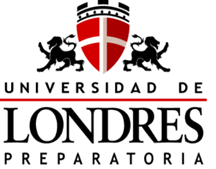 ¿Qué es el ethos? ¿Qué es ética aplicada?Dentro de los elementos básicos de la ética socrática, define los siguiente, ¿cuál es la relación entre virtud y conocimiento, vicio e ignorancia, conocimiento y ética, el contenido y el sentido del oráculo de Delfos?¿Cuál es la diferencia entre la ética socrática y la platónica, y en particular cuál es la noción platónica de la relación entre virtudes y política? ¿cuál es el sumo bien para Platón¿Cuál es la virtud principal que es tematizada en el diálogo platónico de la República?¿Qué es la eticidad?¿Qué es la eudemonía?De acuerdo con la doctrina ética del eudemonismo, ¿cuál es el fin último del ser humano?¿Qué son las virtudes para Aristóteles?¿Cuáles son las fuentes de la filosofía medieval?¿Qué es el maniqueísmo y cómo se define la lucha entre bien y mal en la ética de Agustín?¿Qué es la caridad para Tomás de Aquino?¿Qué es deontología?¿Cuál es el concepto de autonomía para Kant?¿Cuál es la crítica de Marx a la ética burguesa?¿Qué es el en-sí y el para-sí en la conceptuación existencialista de la libertad?¿Qué es el acto moral? ¿qué lo diferencia de un acto de la naturaleza?¿Cuáles son los elementos constitutivos del acto moral?¿Cuál es la diferencia entre autonomía y heteronomía en la consideración de los principios y las normas morales?¿Qué es la axiología?¿Qué es un valor?¿Qué es una jerarquía de los valores?¿Cuál es el papel de la moral en el desarrollo social?¿Qué son los principios morales?¿Qué es la eticidad?¿Cuál es la diferencia entre ética y moral?¿Qué es moralidad?¿Qué es la bioética?¿Qué es la eutanasia?¿Cómo se dividen y clasifican los tipos y las modalidades de la eutanasia?¿Qué es la corrupción?¿Qué es el aborto?UNIVERSIDAD NACIONAL AUTÓNOMA DE MÉXICO  Año Lectivo:16-17Universidad de Londres-Preparatoria     Clave: 1244   Asignatura: ___________Ética________________     Clave:__1512_____   Guía de estudio        Fecha: __________Alumno:                                                ______  _______   _____________________________Prof. Titular: __José Manuel Carrasco Jiménez___      # Exp. UNAM:   ___________